FORMATO DE JUSTIFICACIÓN DE INASISTENCIAS* Formato De libre descarga para ser llenado por el estudiante y remitir al correo electrónico direccion.fau@upt.edu.pe adjuntando el FUT. FACULTAD DE ARQUITECTURA Y URBANISMOESCUELA PROFESIONAL DE ARQUITECTURA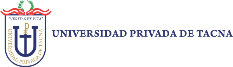 Escuela Profesional de ArquitecturaEscuela Profesional de ArquitecturaEscuela Profesional de ArquitecturaEscuela Profesional de ArquitecturaEscuela Profesional de ArquitecturaEscuela Profesional de ArquitecturaFORMATO DE JUSTIFICACION POR INASISTENCIASFORMATO DE JUSTIFICACION POR INASISTENCIASFORMATO DE JUSTIFICACION POR INASISTENCIASFORMATO DE JUSTIFICACION POR INASISTENCIASFORMATO DE JUSTIFICACION POR INASISTENCIASFORMATO DE JUSTIFICACION POR INASISTENCIASESTUDIANTE:ESTUDIANTE:ESTUDIANTE:ESTUDIANTE:ESTUDIANTE:ESTUDIANTE:CODIGO:CODIGO:CODIGO:CODIGO:CODIGO:CODIGO:CÓDIGOASIGNATURADOCENTEDOCENTESECCIÓNPERIODO A JUSTIFICARRESULTADO DE LA JUSTIFICACION:RESULTADO DE LA JUSTIFICACION:RESULTADO DE LA JUSTIFICACION:RESULTADO DE LA JUSTIFICACION:RESULTADO DE LA JUSTIFICACION:RESULTADO DE LA JUSTIFICACION:NO ACEPTADA: Se pone en conocimiento del estudiante que la justificación por inasistencias no procede debido a las observaciones que se detallan a continuación. NO ACEPTADA: Se pone en conocimiento del estudiante que la justificación por inasistencias no procede debido a las observaciones que se detallan a continuación. NO ACEPTADA: Se pone en conocimiento del estudiante que la justificación por inasistencias no procede debido a las observaciones que se detallan a continuación. OBSERVACIONES:OBSERVACIONES:OBSERVACIONES:NO ACEPTADA: Se pone en conocimiento del estudiante que la justificación por inasistencias no procede debido a las observaciones que se detallan a continuación. NO ACEPTADA: Se pone en conocimiento del estudiante que la justificación por inasistencias no procede debido a las observaciones que se detallan a continuación. NO ACEPTADA: Se pone en conocimiento del estudiante que la justificación por inasistencias no procede debido a las observaciones que se detallan a continuación. VISTO BUENO DE LA DIRECCIÓN DE ESCUELAVISTO BUENO DE LA DIRECCIÓN DE ESCUELAVISTO BUENO DE LA DIRECCIÓN DE ESCUELAACEPTADA: Se pone en conocimiento del docente que habiendo sido aceptada la solicitud de justificación de inasistencia presentada, brinde las facilidades al estudiante para regularizar su situación académica.Dirección de Escuela de ArquitecturaACEPTADA: Se pone en conocimiento del docente que habiendo sido aceptada la solicitud de justificación de inasistencia presentada, brinde las facilidades al estudiante para regularizar su situación académica.Dirección de Escuela de ArquitecturaACEPTADA: Se pone en conocimiento del docente que habiendo sido aceptada la solicitud de justificación de inasistencia presentada, brinde las facilidades al estudiante para regularizar su situación académica.Dirección de Escuela de ArquitecturaOBSERVACIONES Y CONDICIONES DE LA ACEPTACION POR PARTE DEL DOCENTE:FIRMA DEL DOCENTEDEVOLVER FORMATO A LA DIRECCION DE ESCUELAOBSERVACIONES Y CONDICIONES DE LA ACEPTACION POR PARTE DEL DOCENTE:FIRMA DEL DOCENTEDEVOLVER FORMATO A LA DIRECCION DE ESCUELAOBSERVACIONES Y CONDICIONES DE LA ACEPTACION POR PARTE DEL DOCENTE:FIRMA DEL DOCENTEDEVOLVER FORMATO A LA DIRECCION DE ESCUELA